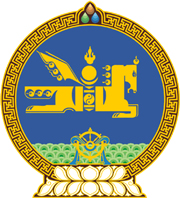 МОНГОЛ УЛСЫН ХУУЛЬ2019 оны 11 сарын 13 өдөр                                                                  Төрийн ордон, Улаанбаатар хот   ЗАСГИЙН ГАЗРЫН ТУСГАЙ САНГИЙН    ТУХАЙ ХУУЛЬ /ШИНЭЧИЛСЭН НАЙРУУЛГА/-ИЙГ   ДАГАЖ МӨРДӨХ ЖУРМЫН ТУХАЙ1 дүгээр зүйл.Засгийн газрын тусгай сангийн тухай хууль /Шинэчилсэн найруулга/ хүчин төгөлдөр үйлчилж эхлэхээс өмнө Тариалан эрхлэлтийг дэмжих сан, Мал хамгаалах сангийн санхүүгийн тайланд бүртгэлтэй хөрөнгө, өглөг, авлагыг Хөдөө аж ахуйг дэмжих санд шилжүүлнэ.2 дугаар зүйл.Засгийн газрын тусгай сангийн тухай хууль /Шинэчилсэн найруулга/-ийн 15 дугаар зүйлийг 2023 оны 12 дугаар сарын 31-ний өдөр хүртэл дагаж мөрдөнө.3 дугаар зүйл.Энэ хуулийг Засгийн газрын тусгай сангийн тухай хууль /Шинэчилсэн найруулга/ хүчин төгөлдөр болсон өдрөөс эхлэн дагаж мөрдөнө.	МОНГОЛ УЛСЫН 	ИХ ХУРЛЫН ДАРГА			    Г.ЗАНДАНШАТАР